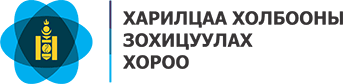 ЗӨВШӨӨРЛИЙН ХУГАЦААГ СУНГУУЛАХ ӨРГӨДЛИЙН МАЯГТ--оОо--1.Ерөнхий мэдээлэл1.Ерөнхий мэдээлэл1.Ерөнхий мэдээлэл1.Ерөнхий мэдээлэлӨргөдөл гаргасан огнооОн ............ сар ........... өдөр ............Он ............ сар ........... өдөр ............Он ............ сар ........... өдөр ............Зөвшөөрөл хүсэгчийн нэрРегистрийн дугаарАлбан хүсэлтМанай байгууллага Зөвшөөрлийн тухай хуулийн 8.1 дүгээр зүйлийн .......... заасан ................. эрхлэх үйл ажиллагааг эрхэлдэг бөгөөд тус зөвшөөрлийн хугацаа ..... оны ......... сарын ...... -ны өдөр дуусах учир хууль журмын дагуу зөвшөөрлийг сунгаж өгнө үү.[нэмэлт мэдээллийг дурьдаж болно]Манай байгууллага Зөвшөөрлийн тухай хуулийн 8.1 дүгээр зүйлийн .......... заасан ................. эрхлэх үйл ажиллагааг эрхэлдэг бөгөөд тус зөвшөөрлийн хугацаа ..... оны ......... сарын ...... -ны өдөр дуусах учир хууль журмын дагуу зөвшөөрлийг сунгаж өгнө үү.[нэмэлт мэдээллийг дурьдаж болно]Манай байгууллага Зөвшөөрлийн тухай хуулийн 8.1 дүгээр зүйлийн .......... заасан ................. эрхлэх үйл ажиллагааг эрхэлдэг бөгөөд тус зөвшөөрлийн хугацаа ..... оны ......... сарын ...... -ны өдөр дуусах учир хууль журмын дагуу зөвшөөрлийг сунгаж өгнө үү.[нэмэлт мэдээллийг дурьдаж болно]2.Хаягийн мэдээлэл:2.Хаягийн мэдээлэл:2.Хаягийн мэдээлэл:2.Хаягийн мэдээлэл:Хаяг байршилАймаг / ХотАймаг / ХотХаяг байршилСум / ДүүрэгСум / ДүүрэгХаяг байршилБаг / ХорооБаг / ХорооХаяг байршилГудамж / Өргөн чөлөөГудамж / Өргөн чөлөөХаяг байршилБайр / ТоотБайр / ТоотХаяг байршилШуудангийн нэгдсэн код (зипкод)Шуудангийн нэгдсэн код (зипкод)Цахим хуудасЦахим хуудасЦахим шуудангийн хаягЦахим шуудангийн хаягХавсаргах материалын төрлийг сонгох (тохирох нүдэнд “√”тэмдгийг тавих)Хавсаргах материалын төрлийг сонгох (тохирох нүдэнд “√”тэмдгийг тавих)Хавсаргах материалын төрлийг сонгох (тохирох нүдэнд “√”тэмдгийг тавих)Хавсаргах материалын төрлийг сонгох (тохирох нүдэнд “√”тэмдгийг тавих)Хуульд тусгайлан заагаагүй бол тусгай зөвшөөрөл эзэмшигч нь тусгай зөвшөөрлийн хугацаа сунгуулах хүсэлтээ тусгай зөвшөөрлийн хугацаа дуусахаас 30-аас багагүй хоногийн өмнө дараах мэдээллийн хамт Зохицуулах хороонд ирүүлнэ. Үүнд: Хуульд заасан нөхцөл, шаардлагын дагуу бүрдүүлсэн баримт бичиг Тусгай зөвшөөрөлтэй хугацаанд хийж гүйцэтгэсэн үйл ажиллагааны талаарх танилцуулга, мэдээлэл (жишээлбэл: үзүүлж буй үйлчилгээ, нэр төрөл, тариф, хэрэглэгчийн тоо, эдгээр нь тусгай зөвшөөрөлтэй хугацаанд хэрхэн өөрчлөгдсөн, цаашид үйлчилгээгээ хэрхэн өргөжүүлэхээр төлөвлөж байгаа талаар) Тусгай зөвшөөрлийн гэрээний үүргийг хэрхэн биелүүлж ажилласан тухай тайлан, мэдээлэл Тусгай зөвшөөрлийн нөхцөл, шаардлагыг хэрхэн биелүүлж ажилласан тухай тайлан, мэдээлэл Төлөвлөгөөт болон төлөвлөгөөт бус хяналт, шалгалтын үеэр өгөгдсөн хугацаатай болон бусад үүрэг даалгаврыг биелүүлж ажилласан талаарх тайлан, мэдээ Хуульд тусгайлан заагаагүй бол тусгай зөвшөөрөл эзэмшигч нь тусгай зөвшөөрлийн хугацаа сунгуулах хүсэлтээ тусгай зөвшөөрлийн хугацаа дуусахаас 30-аас багагүй хоногийн өмнө дараах мэдээллийн хамт Зохицуулах хороонд ирүүлнэ. Үүнд: Хуульд заасан нөхцөл, шаардлагын дагуу бүрдүүлсэн баримт бичиг Тусгай зөвшөөрөлтэй хугацаанд хийж гүйцэтгэсэн үйл ажиллагааны талаарх танилцуулга, мэдээлэл (жишээлбэл: үзүүлж буй үйлчилгээ, нэр төрөл, тариф, хэрэглэгчийн тоо, эдгээр нь тусгай зөвшөөрөлтэй хугацаанд хэрхэн өөрчлөгдсөн, цаашид үйлчилгээгээ хэрхэн өргөжүүлэхээр төлөвлөж байгаа талаар) Тусгай зөвшөөрлийн гэрээний үүргийг хэрхэн биелүүлж ажилласан тухай тайлан, мэдээлэл Тусгай зөвшөөрлийн нөхцөл, шаардлагыг хэрхэн биелүүлж ажилласан тухай тайлан, мэдээлэл Төлөвлөгөөт болон төлөвлөгөөт бус хяналт, шалгалтын үеэр өгөгдсөн хугацаатай болон бусад үүрэг даалгаврыг биелүүлж ажилласан талаарх тайлан, мэдээ Хуульд тусгайлан заагаагүй бол тусгай зөвшөөрөл эзэмшигч нь тусгай зөвшөөрлийн хугацаа сунгуулах хүсэлтээ тусгай зөвшөөрлийн хугацаа дуусахаас 30-аас багагүй хоногийн өмнө дараах мэдээллийн хамт Зохицуулах хороонд ирүүлнэ. Үүнд: Хуульд заасан нөхцөл, шаардлагын дагуу бүрдүүлсэн баримт бичиг Тусгай зөвшөөрөлтэй хугацаанд хийж гүйцэтгэсэн үйл ажиллагааны талаарх танилцуулга, мэдээлэл (жишээлбэл: үзүүлж буй үйлчилгээ, нэр төрөл, тариф, хэрэглэгчийн тоо, эдгээр нь тусгай зөвшөөрөлтэй хугацаанд хэрхэн өөрчлөгдсөн, цаашид үйлчилгээгээ хэрхэн өргөжүүлэхээр төлөвлөж байгаа талаар) Тусгай зөвшөөрлийн гэрээний үүргийг хэрхэн биелүүлж ажилласан тухай тайлан, мэдээлэл Тусгай зөвшөөрлийн нөхцөл, шаардлагыг хэрхэн биелүүлж ажилласан тухай тайлан, мэдээлэл Төлөвлөгөөт болон төлөвлөгөөт бус хяналт, шалгалтын үеэр өгөгдсөн хугацаатай болон бусад үүрэг даалгаврыг биелүүлж ажилласан талаарх тайлан, мэдээ Хуульд тусгайлан заагаагүй бол тусгай зөвшөөрөл эзэмшигч нь тусгай зөвшөөрлийн хугацаа сунгуулах хүсэлтээ тусгай зөвшөөрлийн хугацаа дуусахаас 30-аас багагүй хоногийн өмнө дараах мэдээллийн хамт Зохицуулах хороонд ирүүлнэ. Үүнд: Хуульд заасан нөхцөл, шаардлагын дагуу бүрдүүлсэн баримт бичиг Тусгай зөвшөөрөлтэй хугацаанд хийж гүйцэтгэсэн үйл ажиллагааны талаарх танилцуулга, мэдээлэл (жишээлбэл: үзүүлж буй үйлчилгээ, нэр төрөл, тариф, хэрэглэгчийн тоо, эдгээр нь тусгай зөвшөөрөлтэй хугацаанд хэрхэн өөрчлөгдсөн, цаашид үйлчилгээгээ хэрхэн өргөжүүлэхээр төлөвлөж байгаа талаар) Тусгай зөвшөөрлийн гэрээний үүргийг хэрхэн биелүүлж ажилласан тухай тайлан, мэдээлэл Тусгай зөвшөөрлийн нөхцөл, шаардлагыг хэрхэн биелүүлж ажилласан тухай тайлан, мэдээлэл Төлөвлөгөөт болон төлөвлөгөөт бус хяналт, шалгалтын үеэр өгөгдсөн хугацаатай болон бусад үүрэг даалгаврыг биелүүлж ажилласан талаарх тайлан, мэдээ 2.Техник, технологийн шинэчлэл, өргөтгөл:2.Техник, технологийн шинэчлэл, өргөтгөл:2.Техник, технологийн шинэчлэл, өргөтгөл:2.Техник, технологийн шинэчлэл, өргөтгөл: Цаашид суурилуулахаар төлөвлөсөн тоног төхөөрөмжийн жагсаалт, дэлгэрэнгүй мэдээлэл  Цаашид шинээр нэвтрүүлэхээр төлөвлөж буй үйлчилгээ болон сүлжээний өргөтгөлийн тухай тайлан, мэдээлэл Цаашид суурилуулахаар төлөвлөсөн тоног төхөөрөмжийн жагсаалт, дэлгэрэнгүй мэдээлэл  Цаашид шинээр нэвтрүүлэхээр төлөвлөж буй үйлчилгээ болон сүлжээний өргөтгөлийн тухай тайлан, мэдээлэл Цаашид суурилуулахаар төлөвлөсөн тоног төхөөрөмжийн жагсаалт, дэлгэрэнгүй мэдээлэл  Цаашид шинээр нэвтрүүлэхээр төлөвлөж буй үйлчилгээ болон сүлжээний өргөтгөлийн тухай тайлан, мэдээлэл Цаашид суурилуулахаар төлөвлөсөн тоног төхөөрөмжийн жагсаалт, дэлгэрэнгүй мэдээлэл  Цаашид шинээр нэвтрүүлэхээр төлөвлөж буй үйлчилгээ болон сүлжээний өргөтгөлийн тухай тайлан, мэдээлэл3. Өргөдөл гаргагчийн баталгаа:3. Өргөдөл гаргагчийн баталгаа:3. Өргөдөл гаргагчийн баталгаа:3. Өргөдөл гаргагчийн баталгаа:☐ Зөвшөөрлийн тухай хууль, Харилцаа холбооны тухай хууль, Хүний хувийн мэдээлэл хамгаалах тухай, Харилцаа холбооны зохицуулах хорооноос баталсан холбогдох нөхцөл шаардлагад нийцүүлэн тусгай зөвшөөрөл авахад шаардагдах баримт бичгийг үнэн зөв бүрдүүлж, хүргүүлэв. ☐ Бүрдүүлсэн баримт бичигт аливаа худал, ташаа мэдээлэл орсон тохиолдолд хуульд заасан хариуцлагыг хүлээх болно.☐ Энэхүү зөвшөөрлийн хүсэлтэд ашигласан Хүний хувийн мэдээлэл хамгаалах тухай хуульд заасан хүний хувийн мэдээлэлд хамаарах эцэг /эх/-ийн нэр, өөрийн нэр, регистрийн дугаар, боловсрол, нийгмийн даатгалын мэдээллийг мэдээллийн эзнээс хуульд заасан хэлбэрэээр гаргуулан авч, хүргүүлэв.☐ Зөвшөөрлийн тухай хууль, Харилцаа холбооны тухай хууль, Хүний хувийн мэдээлэл хамгаалах тухай, Харилцаа холбооны зохицуулах хорооноос баталсан холбогдох нөхцөл шаардлагад нийцүүлэн тусгай зөвшөөрөл авахад шаардагдах баримт бичгийг үнэн зөв бүрдүүлж, хүргүүлэв. ☐ Бүрдүүлсэн баримт бичигт аливаа худал, ташаа мэдээлэл орсон тохиолдолд хуульд заасан хариуцлагыг хүлээх болно.☐ Энэхүү зөвшөөрлийн хүсэлтэд ашигласан Хүний хувийн мэдээлэл хамгаалах тухай хуульд заасан хүний хувийн мэдээлэлд хамаарах эцэг /эх/-ийн нэр, өөрийн нэр, регистрийн дугаар, боловсрол, нийгмийн даатгалын мэдээллийг мэдээллийн эзнээс хуульд заасан хэлбэрэээр гаргуулан авч, хүргүүлэв.☐ Зөвшөөрлийн тухай хууль, Харилцаа холбооны тухай хууль, Хүний хувийн мэдээлэл хамгаалах тухай, Харилцаа холбооны зохицуулах хорооноос баталсан холбогдох нөхцөл шаардлагад нийцүүлэн тусгай зөвшөөрөл авахад шаардагдах баримт бичгийг үнэн зөв бүрдүүлж, хүргүүлэв. ☐ Бүрдүүлсэн баримт бичигт аливаа худал, ташаа мэдээлэл орсон тохиолдолд хуульд заасан хариуцлагыг хүлээх болно.☐ Энэхүү зөвшөөрлийн хүсэлтэд ашигласан Хүний хувийн мэдээлэл хамгаалах тухай хуульд заасан хүний хувийн мэдээлэлд хамаарах эцэг /эх/-ийн нэр, өөрийн нэр, регистрийн дугаар, боловсрол, нийгмийн даатгалын мэдээллийг мэдээллийн эзнээс хуульд заасан хэлбэрэээр гаргуулан авч, хүргүүлэв.☐ Зөвшөөрлийн тухай хууль, Харилцаа холбооны тухай хууль, Хүний хувийн мэдээлэл хамгаалах тухай, Харилцаа холбооны зохицуулах хорооноос баталсан холбогдох нөхцөл шаардлагад нийцүүлэн тусгай зөвшөөрөл авахад шаардагдах баримт бичгийг үнэн зөв бүрдүүлж, хүргүүлэв. ☐ Бүрдүүлсэн баримт бичигт аливаа худал, ташаа мэдээлэл орсон тохиолдолд хуульд заасан хариуцлагыг хүлээх болно.☐ Энэхүү зөвшөөрлийн хүсэлтэд ашигласан Хүний хувийн мэдээлэл хамгаалах тухай хуульд заасан хүний хувийн мэдээлэлд хамаарах эцэг /эх/-ийн нэр, өөрийн нэр, регистрийн дугаар, боловсрол, нийгмийн даатгалын мэдээллийг мэдээллийн эзнээс хуульд заасан хэлбэрэээр гаргуулан авч, хүргүүлэв.Өргөдөл гаргасан:________________________     			        			              		Овог, нэр                                     Албан тушаал                    Гарын үсэг                       ОгнооТамга:Өргөдөл гаргасан:________________________     			        			              		Овог, нэр                                     Албан тушаал                    Гарын үсэг                       ОгнооТамга:Өргөдөл гаргасан:________________________     			        			              		Овог, нэр                                     Албан тушаал                    Гарын үсэг                       ОгнооТамга:Өргөдөл гаргасан:________________________     			        			              		Овог, нэр                                     Албан тушаал                    Гарын үсэг                       ОгнооТамга: